АДМИНИСТРАЦИЯ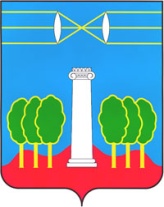 ГОРОДСКОГО ОКРУГА КРАСНОГОРСКМОСКОВСКОЙ ОБЛАСТИПОСТАНОВЛЕНИЕ06.10.2020 № 1894/10О внесении изменений в муниципальную программу городского округа Красногорск «Развитие институтов гражданского общества, повышение эффективности местного самоуправления и реализации молодежной политики» на 2020 – 2024 годы, утвержденную постановлением администрации городского округа Красногорск Московской области от 14.10.2019 года №2502/10В соответствии с Федеральным законом от 06.10.2003 № 131-ФЗ «Об общих принципах организации местного самоуправления в Российской Федерации», Уставом городского округа Красногорск Московской области, в связи с уточнением объемов финансирования муниципальной программы городского округа Красногорск «Развитие институтов гражданского общества, повышение эффективности местного самоуправления и реализации молодежной политики» на 2020 – 2024 годы, утвержденную постановлением администрации городского округа Красногорск Московской области от 14.10.2019 года №2502/10 (с изменениями от 26.12.2019 №3303/12, от 17.03.2020 №501/3, от 05.06.2020 №992/6, от 23.07.2020 №1284/7, от 01.09.2020 №1601/9, от 29.09.2020 №1814/9) (далее - Программа), постановляю:1. Внести в Программу изменения согласно Приложению. 2. Опубликовать настоящее постановление в газете «Красногорские вести» и на официальном сайте администрации городского округа Красногорск в сети «Интернет» с приложением актуальной редакции Программы.3. Сформировать в новой редакции версию Программы в «Подсистеме по формированию и мониторингу муниципальных программ Московской области» автоматизированной информационно – аналитической системы мониторинга «Мониторинг социально – экономического развития Московской области с использованием типового регионального сегмента ГАС «Управление».4. Контроль за исполнением настоящего постановления возложить на начальника управления информационной, молодежной политики и социальных коммуникаций Е.А. Шарварко.Глава городского округа Красногорск                                                                     Э. А. ХаймурзинаВерностарший инспектор общего отделауправления делами							 Ю.Г. НикифороваИсполнитель								         Е.П. РомановРазослано: в дело – 2, прокуратура, Шарварко, Гереш, Ризванова, Чеховская, Новиков.Исп. Е.П. Романов8-495-564-40-56Приложение к постановлению администрациигородского округа Красногорскот 06.10.2020 №1894/10Изменения, которые вносятся в муниципальную программу«Развитие институтов гражданского общества, повышение эффективности местного самоуправления и реализации молодежной политики» на 2020-2024 годы1. В разделе «Перечень мероприятий подпрограммы IV «Молодежь Подмосковья»»: строки 5 и 6 изложить в следующей редакции:строки 7 и 8 изложить в следующей редакции:5Мероприятие 1.4.Проведение капитального ремонта, технического переоснащения и благоустройства территорий учреждений в сфере молодежной политики2020-2024	Итого245140514050000МУ «Молодежный центр»5Мероприятие 1.4.Проведение капитального ремонта, технического переоснащения и благоустройства территорий учреждений в сфере молодежной политики2020-2024Средства бюджета городского округа 245140514050000МУ «Молодежный центр»6Мероприятие 1.5. Расходы на обеспечение деятельности (оказание услуг) муниципальных учреждений в сфере молодежной политики2020-2024	Итого227541238342543424600246002460024600Обеспечение деятельности муниципальных учреждений в сфере молодежной политики6Мероприятие 1.5. Расходы на обеспечение деятельности (оказание услуг) муниципальных учреждений в сфере молодежной политики2020-2024Средства бюджета городского округа 227541238342490424600246002460024600Управление информационной, молодежной политики и социальных коммуникацийОбеспечение деятельности муниципальных учреждений в сфере молодежной политики6Мероприятие 1.5. Расходы на обеспечение деятельности (оказание услуг) муниципальных учреждений в сфере молодежной политики2020-2024Средства бюджета городского округа 227541238345300000МУ «Молодежный центр»Обеспечение деятельности муниципальных учреждений в сфере молодежной политики77Мероприятие 1.5.1.Расходы на обеспечение деятельности (оказание услуг) и выполнения муниципального задания2020-2024Итого227541233042490424600246002460024600Управление информационной, молодежной политики и социальных коммуникаций77Мероприятие 1.5.1.Расходы на обеспечение деятельности (оказание услуг) и выполнения муниципального задания2020-2024Средства бюджета городского округа 227541233042490424600246002460024600Управление информационной, молодежной политики и социальных коммуникаций18Мероприятие 1.5.2.Укрепление материально-технической базы и ремонт Муниципального учреждения по работе с молодежью «Молодежный центр»2020-2024Итого05305300000МУ «Молодежный центр»18Мероприятие 1.5.2.Укрепление материально-технической базы и ремонт Муниципального учреждения по работе с молодежью «Молодежный центр»2020-2024Средства бюджета городского округа 05305300000МУ «Молодежный центр»